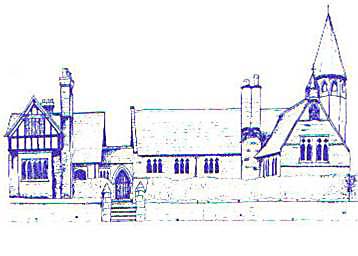 ECCLESTON CE PRIMARY SCHOOLHow our Christian Vision is reflected in our curriculumOur VisionAt Eccleston CE Primary School, we are united in our vision to prepare our children for life in the modern world. We will do this by instilling a lifelong love of learning and embedding Christian Values which reflect the example Jesus has set.We strive for excellence in all we do, enabling all members of our school to flourish"Let your light shine"-Matthew 5:16How We Let Our Light Shine in EnglishWe study texts which promote tolerance and respectWe study texts written by authors from a range of cultures, thus preparing us for life in modern BritainWe dramatise texts we study and perform them to an audience, both at school and in our local professional theatreWe study texts where the protagonists have persisted and succeeded in the face of adversityHow We Let Our Light Shine in MathematicsWe consider the true value of money and explore whether it is material objects which will help us shine our lightWe attend extraordinary days for gifted mathematiciansWe raise money for charity and count it and sort itThe Year 6 £10 project allows us to collaborate together to make a profit which we donate to charityHow We Let Our Light Shine in Religious EducationWe learn about agents of change and how to be an agent of changeWe learn about people from other religions and culture and how they let their light shineWe learn how to be a tolerant and respectful citizen and how to let others shine their light as well as our ownWe have opportunities to discuss and debate important issues with our classmatesHow We Let Our Light Shine in ScienceWe help others to let their light shine through collaborative work and cooperationPractical work allows all to shine, regardless of writing skillsHow We Let Our Light Shine in GeographyWe give pupils a voice through which they can address issues such as climate change and pollutionWe learn about environmental changes and how we can make a differenceHow We Let Our Light Shine in HistoryWe learn about and from courageous advocates throughout historyWe learn how we can look at mistakes made in history to make the world a better placeWe study significant people in history who have persisted and succeeded in the face of adversityHow We Let Our Light Shine in PHSEWe learn about how individual and important we areWe learn about keeping ourselves and others safe and healthyWe learn how to foster friendshipsWe learn how to tackle bullyingHow We Let Our Light Shine in PEThrough representing our school in team or individual eventsEveryone is encouraged to shine regardless of abilityWe learn how to push ourselves to our limitsWe learn how to cope with failureHow We Let Our Light Shine in MusicThrough performance opportunities in school, in our village and nationallyBy studying ten weeks of instrumental tuition through the First Access ProgrammeBy providing a weekly Performing Arts ClubWe study a range of music and composers, thus preparing us to shine our light in modern BritainWe study musicians who have persisted and succeeded in the face of adversity                How We Let Our Light Shine in ComputingWe learn how to keep ourselves safe onlineWe learn how to deal with online bullyingHow We Let Our Light Shine in ArtWe take pride in our work and everyone’s is displayed around schoolWe enter competitions and exhibitions We study a range of art and artists, thus preparing us to let our light shine in modern Britain